ФЁДОР  МИХАЙЛОВИЧ  ДОСТОЕВСКИЙжизнь и творчество(1821 – 1881)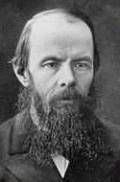 Достоевский принадлежит к самым выдающимся русским писателям-романистам 19-ого века, которые оказали большое влияние на развитие русской и мировой литературы.Он родился в Москве в семье врача. После окончания Военно-инженерного училища он недолгое время служил, потом вышел в отставку и стал заниматься литературой.В первом значительном произведении Достоевского – в романе «Бедные люди» выражен протест против общественной несправедливости. Он здесь развивает тему гоголевской «Шинели» - гуманистическую тему защиты «маленького человека». Роман написан формой писем.Во второй половине 40-ых годов он принял участие в работе революционного кружка, который занимался теорией утопического социализма. За чтение письма Белинского Гоголю он был осуждён к смертной казни, которая была в последнюю минуту заменена ссылкой на каторжные работы в Сибирь. Здесь он провёл почти 10 лет. Личные переживания Достоевского во время заключения в сибиркой тюрьме отразились в произведении «Записки из мёртвого дома», в котором описаны страшные картины царской тюрьмы.Всемирную известность принесли Достоевскому романы «Унижeнные и оскорблённые», «Преступление и наказание», «Бесы», «Идиот» и «Братья Карамазовы». В романе «Идиот» Достоевский хотел в лице князя Мышкина создать положительный образ человека. Князь Мышкин призывает к смирению, он хочет, чтобы люди действовали в духе христианских идеалов, но его идеалы в мире, где царствуют деньги, оказываются нереальными. Мышкин кончается безумием (šílenství). Из всех романов Достоевского наиболее известен роман «Преступление и наказание». Главным героем является бедный студент Родион Раскольников. Он страдает от нужды и думает о несправедливом устройстве жизни. Он хотел бы помочь не только себе, но всем бедным и страдающим. Он создаёт себе теорию, по которой существуют две категории людей – сильные, которым позволяется всё, даже убийство, и слабые, которые должны во всём подчиняться. И согласно своей теории он убивает старуху-процентщицу (lichvářku). Но после убийства он переживает тяжёлые муки совести. Он признаётся в своём преступлении Соне Мармеладовой, с которой он познакомился когда стал нечаянным (náhodným) свидетелем смерти его отца. Соня – воплощение (ztělesnění) смирения. Она продаётся как женщина, чтобы заработать деньги для своей семьи. Она убеждает Раскольникова в ложности его взглядов и умоляет (zapřísahat, úpěnlivě prosit) его, чтобы он признался. По её мнению совершенное преступление может быть искуплено только страданием. После долгих колебаний по просьбам Сони Раскольников пошёл в полицейский участок и там заявил, что убил старуху (и тоже её сестру Лизавету, которая случайно вернулась домой) топором и ограбил. Его осудили на каторгу. Соня сопровождала его в Сибирь.Он надеялся через любовь и страдания нравственно очиститься.